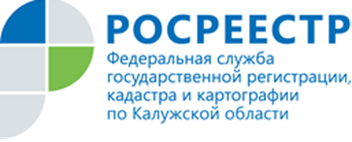 ПРЕСС-РЕЛИЗДействительны ли выписки из Единого государственного реестра недвижимости (ЕГРН) в форме электронного документа?В адрес Управления Росреестра по Калужской области  поступило обращение калужанки: «Я получила выписку из ЕГРН в электронном виде. Могу ли я предъявить эту выписку в банк или другую организацию?»   На вопрос ответила начальник отдела государственной регистрации недвижимости,регистрации арестов Управления Росреестра по Калужской области Ирина Анатольевна Сидоренкова:«Обращаясь в офис приема-выдачи документов МФЦ или филиала ФГБУ «ФКП Росреестра по Калужской области», пользуясь электронными услугами сайта Росреестра (www.rosreеstr.ru), заявитель может выбрать форму получения сведений, содержащихся в ЕГРН, - в виде выписки как на бумажном носителе, так и в форме электронного документа.Для того чтобы заявитель определил для себя, какая форма удобнее, необходимо выяснить их отличие.Сведения, содержащиеся в ЕГРН, предоставляемые в виде выписки на бумажном носителе -  это документ, подписанный уполномоченным должностным лицом органа регистрации прав и заверенный оттиском печати данного органа.Сведения, содержащиеся в ЕГРН, предоставляемые в форме электронного документа - это документ в формате xml, который можно получить посредством единого портала государственных и муниципальных услуг, официального сайта Росреестра в информационно-телекоммуникационной сети "Интернет". Этот документ в обязательном порядке заверен электронной цифровой подписью (ЭЦП). ЭЦП специалиста, подготовившего выписку, всегда можно проверить на сайте Росреестра (https://rosreestr.ru/wps/portal/cc_vizualisation).В тоже время выписка из ЕГРН в форме электронного документа и заверенная электронно-цифровой подписью специалиста Росреестра, имеет такую же юридическую силу, как и выписка на бумажном носителе. Такой порядок установлен положениями пунктов 1 и 3 статьи 6 Федерального закона от 6 апреля 2011 года № 63-ФЗ «Об электронной подписи». Соответственно, электронную выписку можно предъявить также, как и бумажный документ, на переносном носителе информации или направить по электронной почте. Вместе с файлом самой выписки адресат получит и файл электронной подписи, которая является неотъемлемой частью электронного документа и свидетельствует ее подлинность. Исключение составляют случаи, когда правовыми актами установлено требование о необходимости предоставления выписки только на бумажном носителе. Однако с развитием информационных технологий и электронного документооборота таких остается все меньше.Кроме того, при получении сведений из ЕГРН в виде выписки в форме электронного документа у заявителей есть ряд ощутимых преимуществ:Во-первых, нет необходимости покидать дом или офис, тратить драгоценное время на дорогу и ожидание в очереди.Во-вторых, стоимость электронного документа на 25-70% ниже бумажного (в зависимости от вида необходимых сведений). Это несомненный плюс, тем более в случаях, когда необходимо получить выписки на несколько объектов недвижимости. Так, например, выписка из ЕГРН об объекте недвижимости для физических лица будет стоить 300 руб., для юридического – 600 руб. Аналог на бумажном носителе такого документа стоит 750 руб. для физических и 2200 руб. для юридических лиц. Оплата проводится посредством предложенных платежных систем.И в-третьих, выписка в электронном виде предоставляется Кадастровой палатой в течение 3-х дней (вместо 5 рабочих дней при подаче запроса через офис МФЦ).Для справки: Размеры платы за предоставление сведений, содержащихся в ЕГРН, регламентированы приказом Министерства экономического развития Российской Федерации от 10 мая 2016 № 291-ФЗ «Об установлении размеров платы за предоставление сведений, содержащихся в Едином государственном реестре недвижимости».